Informationsblad  BRF Mörby 15                      LADDSTOLPAR + HÖJDA MEDLEMSAVGIFTER 2019Vid styrelsens möte den 4 dec beslöts att ta in offerter för att närmare undersöka vad det skulle medföra i kostnader att sätta upp en eller flera laddstolpar för laddning av elbilar. Vi är övertygade att det inom 1 – 2 år kommer att finnas behov av laddstolpar för elbilar.    Föreningen har under 10 års tid lyckats hålla medlemsavgifterna för våra medlemmar på samma låga nivå under alla år. En av orsakerna till detta under de senaste åren har varit den exceptionellt låga räntan på vårt banklån (cirka 14 Mkr) Under 2018 har vi betalt mellan 0,34 – 0,51 % i ränta. Vi har nu förlängt vårt lån hos Nordea men kan inte räkna med att få samma räntenivåer under 2019. Flera kreditinstitut samt Riksbanken har indikerat att räntan kommer att höjas i etapper under 2019 vilket gör att vi måste ta höjd för högre räntekostnader nästa år. Vi har budgeterat en snittränta på 0,75 % för hela året vilket då kan komma att ge oss en högre kostnad med cirka 40 Tkr.Under 2018 har vi även konstaterat att behovet av underhåll av fastigheterna kommer att öka framöver varför vi även måste reservera högre kostnader under 2019 för att åtgärda och underhålla våra fastigheter.Sammantaget gör dessa budgeterade kostnadsökningar att vi måste höja medlemsavgifterna med 5 % fr o m 2019-01.Avgifterna fr o m 2019 blir då månadsvis :                           3 rum                 3.802 kronor                           3,5 rum              4.318 kronor                           4 rum                  4.740 kronor                           BV hus 21           5.209 kronor                          Toppvåningar    5.913 kronor    Avgiftsavierna för kvartal 1 kommer att skickas ut från Conredo i mitten av december. Ni som har inlagda stående överföringar från er bank tänk på att ändra beloppet samt att beloppet skall finnas insatt på föreningens konto den sista bankdagen i månaden före avgiftsmånaden. För 2019 innebär det 29 mars, 28 juni, 30 augusti samt 29 november, alla övriga månader så fungerar det med den sista dagen i varje månad.Vi hoppas att så många som möjligt har chans att delta på Luciafikat den 13 dec. kl 19.Har du någon fråga till styrelsen så ta gärna upp det då eller genom att maila till någon av oss så skall vi göra vårt bästa för att besvara dig.                          Vi önskar alla våra medlemmar en riktigt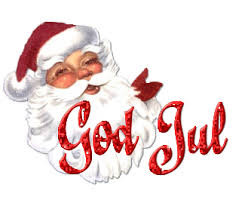                             och ett GOTT NYTT ÅR !                                        STYRELSEN